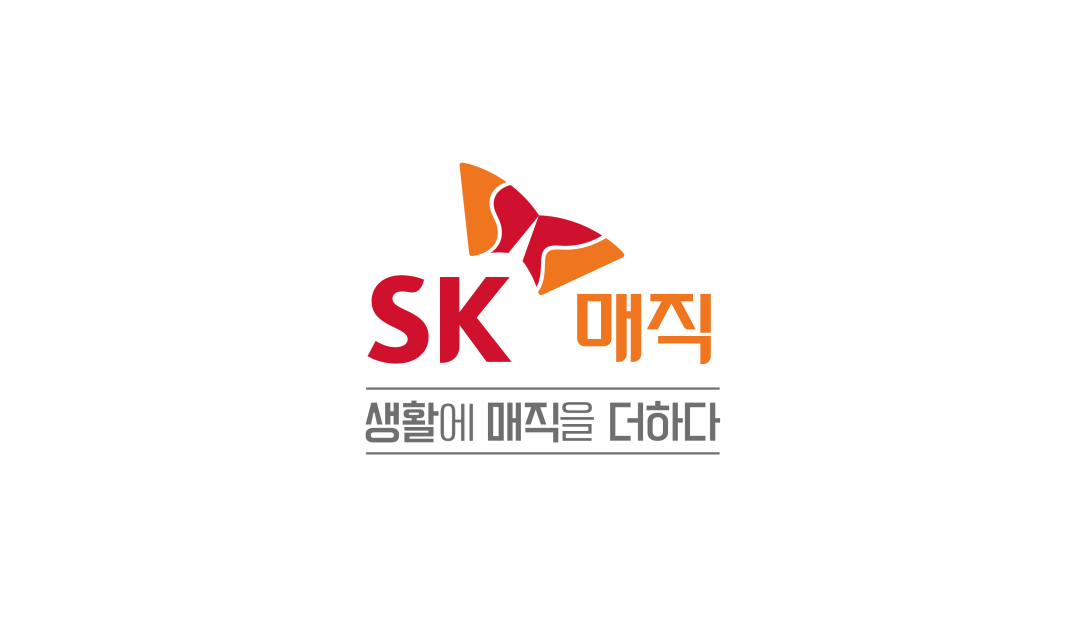 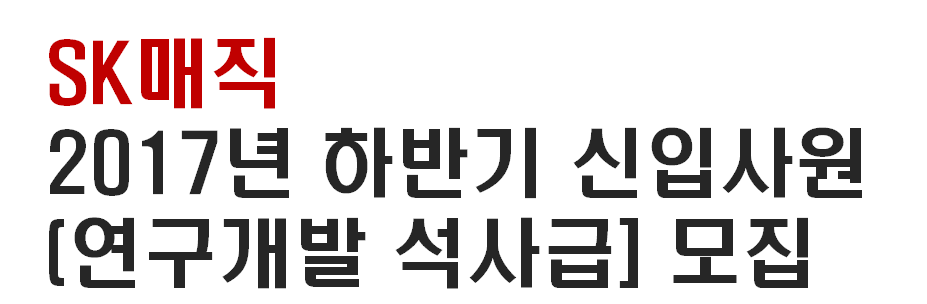 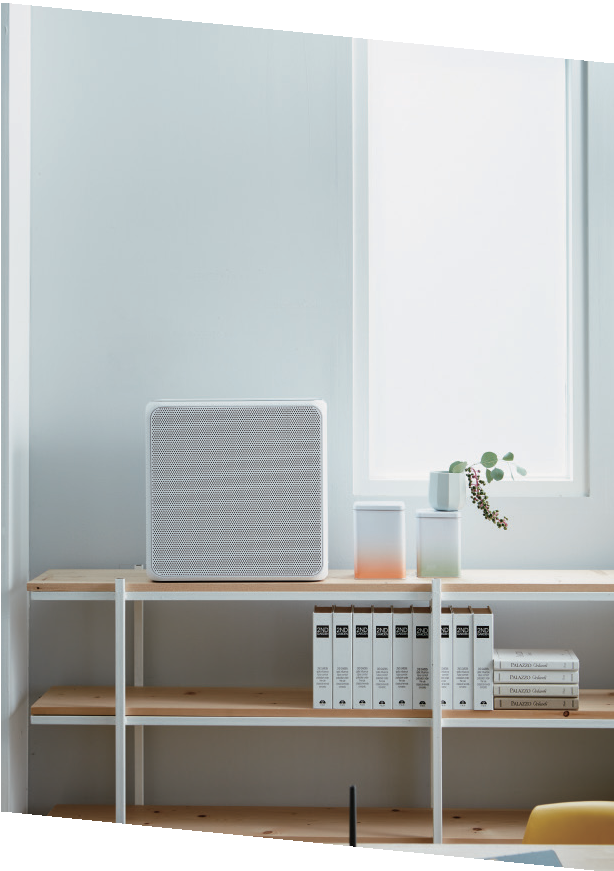 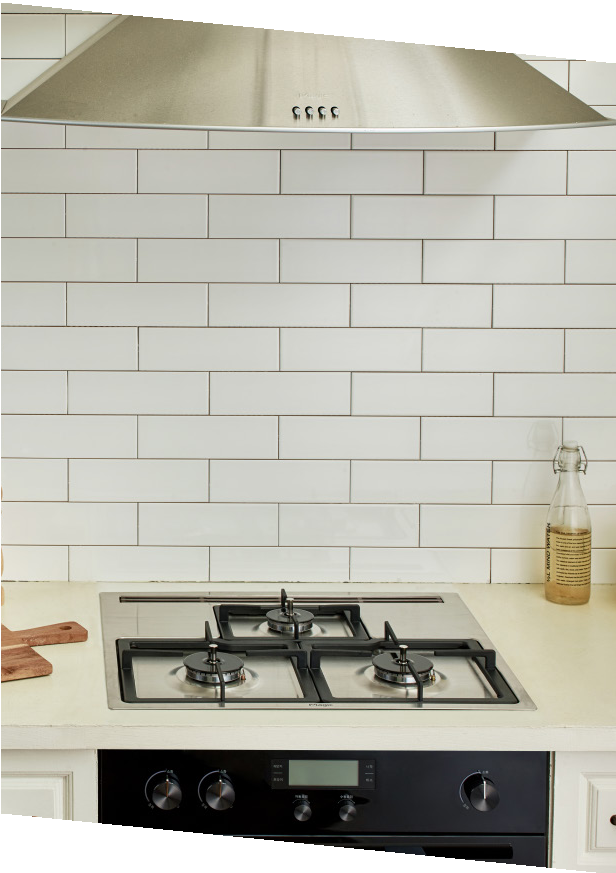 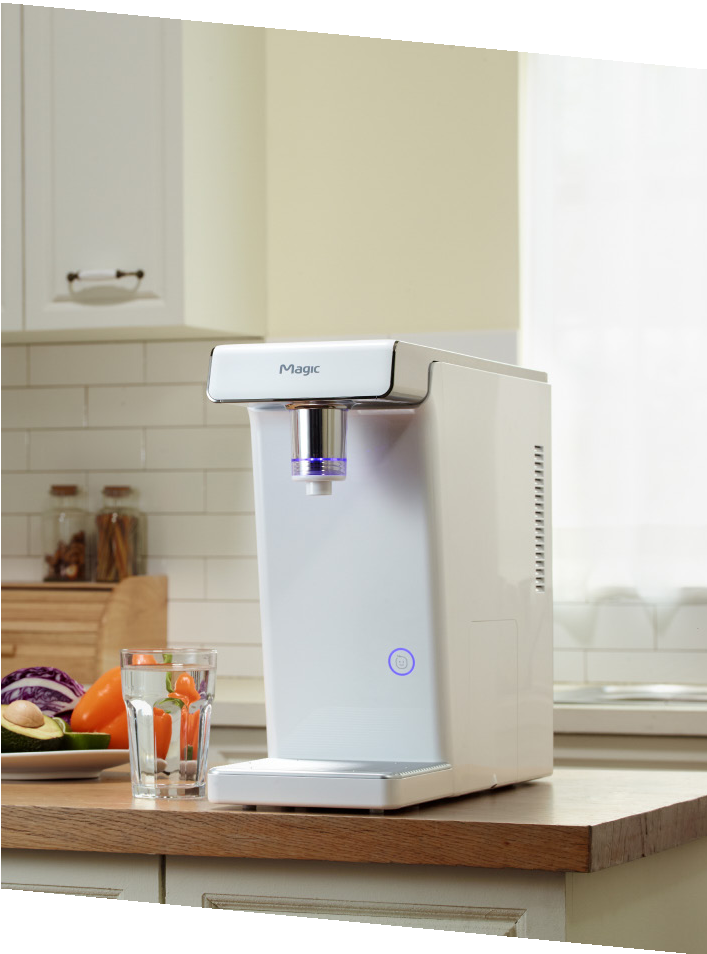 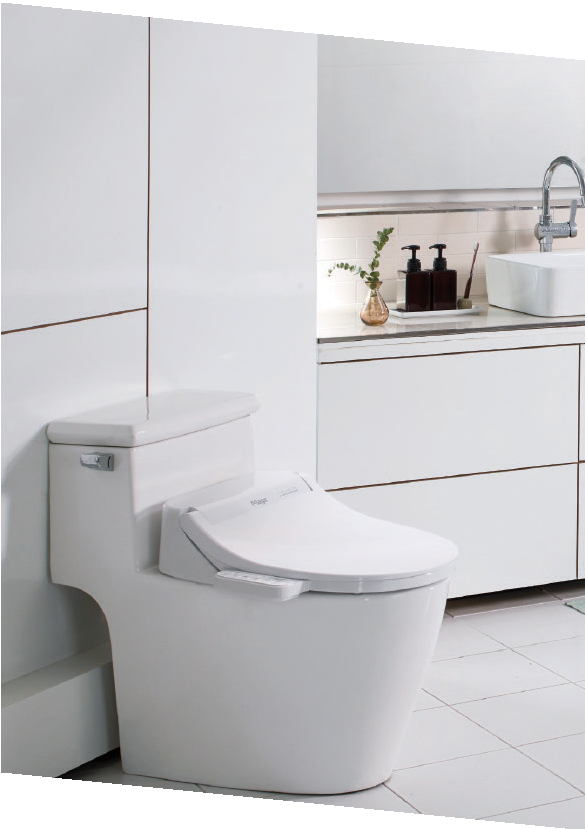 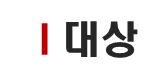       2018년 2월 학위 취득 예정이거나, 기 졸업자로 2018년 1월 1일 입사 가능자*       * 2018년 1월 1일 기준 대학별 졸업 요건 충족자 (석사학위기준)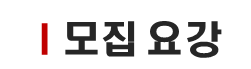        모집직무 : 연구개발부문 석사급 OO명        근무지역 : 수원 화성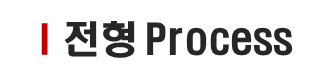 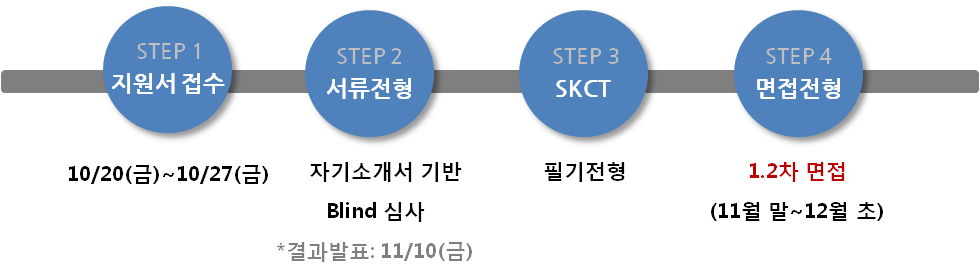 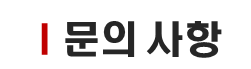 채용 담당 :  양진영 과장 jinyoung@sk.com이현서 대리 02-6740-7095, allake@sk.com입사지원서 접수기간‘17년 10월 20일(금) ~ 31일(화) 우대 전공전기/전자공학, 기계(설계)공학, 정보통신공학제어계측공학, 컴퓨터공학, 화학공학, 산업공학 등[기타] 유체기계, 전산유체, 열 전달, 진동학, 음향공학, 제어회로 이수자지원방법SK 채용포털(http://www.skcareers.com) 제출서류
(최종합격 시 제출)재학증명서, 성적증명서 각 1부(단 석사 이상은 학위증 및 논문초록 제출)각종 자격증 증명서(소지자에 한함)입사지원서에 기재된 사항과 제출서류가 일치하지 않거나, 제출서류에 위조가 발견될 경우 즉시 채용이 취소됨  기타사항SK매직 홈페이지에서 상세 내용 및 일정 확인 국가보훈대상은 관련법규에 의거 우대 일정 및 내용은 회사사정에 따라 변경될 수 있음 